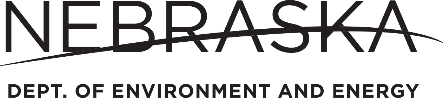 NEBRASKA DEPARTMENT OF ENVIRONMENT AND ENERGYAir Compliance Section	COMPLIANCE STATUS NOTIFICATION FORMApplicable Rule: 40  Part 63, Subpart  National Emission Standards for Hazardous Air Pollutants for Secondary Aluminum ProductionCompany Name:       	Facility ID#:      Owner/Operator/Title:      Mailing Address:      City:       	Zip:      Plant Address (if different than owner/operator’s mailing address):Street:      City:       	Zip      Plant Phone Number:      Plant Contact/Title:      The requirements of this emission standard apply to a variety of different operations including new and existing aluminum scrap shredders, thermal chip dryers, scrap dryers/ delacquering kilns/decoating kilns, group 2 furnaces, sweat furnaces, dross-only furnaces, rotary dross coolers, and secondary aluminum processing units. This form only addresses sweat furnace operations.  If you have an operation that you believe falls under one of these other categories, contact the NDEE at (402) 471-2186.What method of compliance was used to determine compliance with this rule (check one)?	Performance test to determine compliance with the emission limit of 0.80 nanogram of D/F toxic equivalent per dry standard cubic meter (3.5 x 10-10 grain per dry standard cubic foot) at 11 percent oxygen.  	Install and operate an afterburner with a design residence time of at least 0.8 seconds and a design operating temperature of 1600ºF.If a performance test was used to determine compliance:Identify the operating parameter ranges established during the performance test to demonstrate compliance:		Temperature:       		Residence Time     *The performance test report including all supporting documentation, data, measurements, and calculations must be included with the compliance status notification.If installation and operation of an afterburner is used to demonstrate compliance:Is the design operating temperature at least 1600ºF?	 	YES	NO	Is the design residence time at least 0.8 seconds?		 YES	NO*The manufacturer’s specifications or analysis must be included with the compliance status notification documenting the design operating temperature and residence time.Is the approved Operation, Maintenance and Monitoring plan attached?   YES	NOIs the Startup, Shutdown, and Malfunction plan attached?			     YES	NO  Are you in compliance with this standard to the best of you knowledge?  YES	NOCheck the box that applies:      Furnace is located at a facility that is a major source.      Furnace is located at a facility that is an area source.      Source classification is unknown.NOTE:	A major source is a facility that has a potential to emit greater than 10 tons per year of any one hazardous air pollutant (HAP) or 25 tons per year of multiple HAPs. All other sources are area sources. The major/area source determination is based on all HAP emission points inside that facility fence line, not just the sweat furnace(s).Print or type the name and title of the Responsible Official for the secondary aluminum production plant:Name:       	Title:      A Responsible Official can be:The president, vice president, secretary, or treasurer of the company that owns the plant;An owner of the plant;The plant engineer or supervisor of the plant;A government official, if the plant is owned by the Federal, State, City, or County government; orA ranking military officer, if the plant is located at a military base.I CERTIFY THAT INFORMATION CONTAINED IN THIS REPORT TO BE ACCURATE  TRUE TO THE BEST OF MY KNOWLEDGE.____________________________________________                                         (Signature of Responsible Official)                                                                              DateThis form must be completed, signed and submitted to the NDEE Air Compliance Division at PO Box 98922, Lincoln, NE  68509-8922 at least 60 days following the compliance date.  If your facility is located in  or , you must submit a notification of compliance status to the local air pollution control agency.